Marshmallow Buttercream with Salted Caramel Toppingwww.FronieMaeBakes.comIngredients:½ cup of softened butter (not melted)2 cups powdered sugar1-3 tablespoons of heavy whipping cream1 teaspoon vanilla extract1 container of marshmallow cream ( 7oz)Caramel Sauce (for Sundays)Freshly ground sea saltDirections:In a large mixing bowl, whip together butter, vanilla and marshmallow cream until smooth. Slowly add in powdered sugar.Add enough heavy whipping cream to loosen up your frosting to desired consistency. 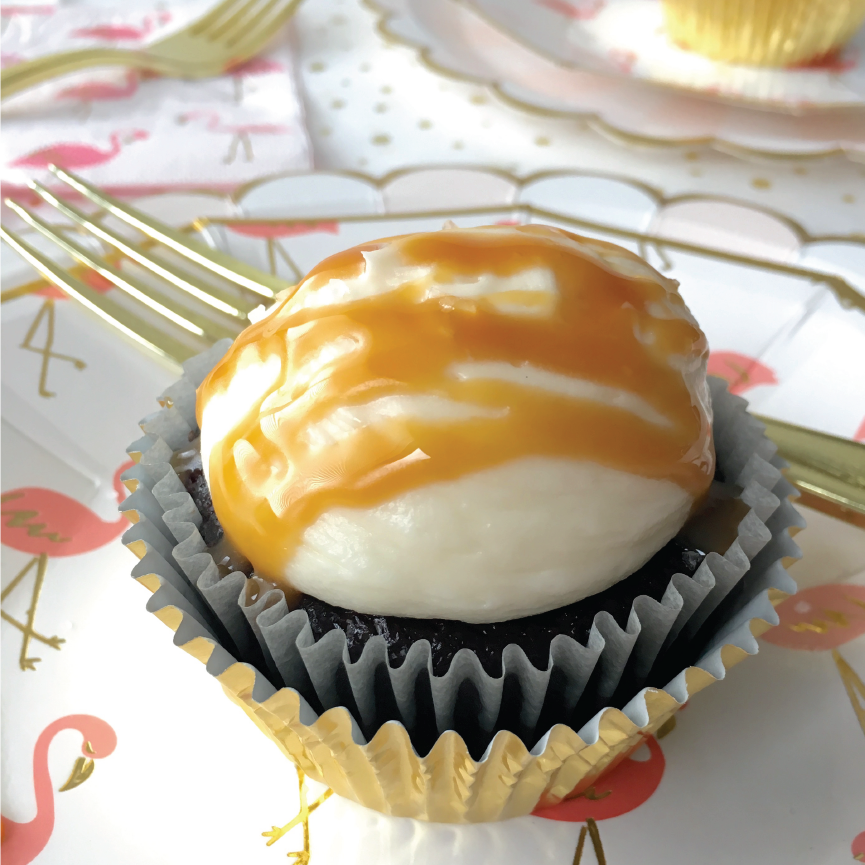 Pipe frosting onto cooled cupcakes.Drizzle caramel sauce over frostingTop with a pinch of sea salt